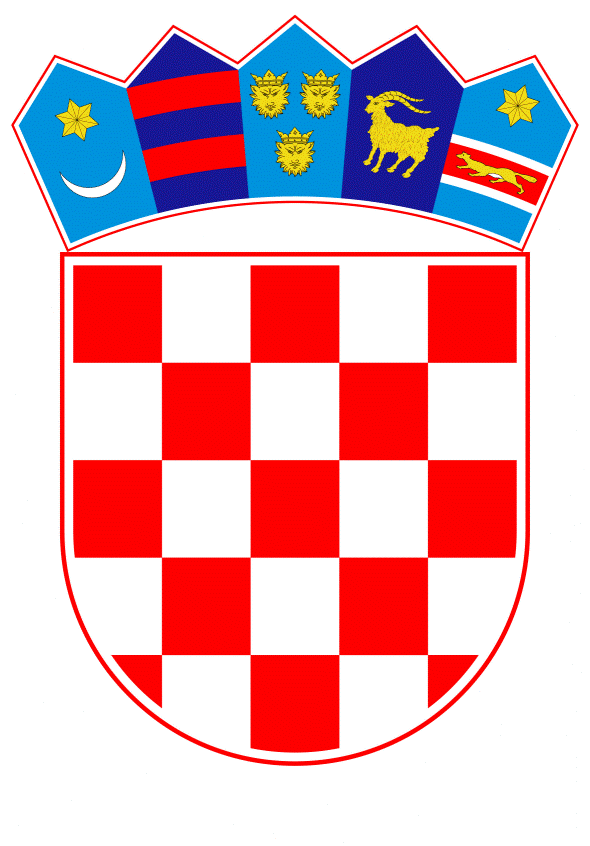 VLADA REPUBLIKE HRVATSKEZagreb, 13. siječnja 2023.__________________________________________________________________________REPUBLIKA HRVATSKAMINISTARSTVO PRAVOSUĐA I UPRAVE     _____________________________________________________________________________NacrtPRIJEDLOG ZAKONA O IZMJENAMA I DOPUNI ZAKONA O PLAĆAMA U LOKALNOJ I PODRUČNOJ (REGIONALNOJ) SAMOUPRAVI S KONAČNIM PRIJEDLOGOM ZAKONA_____________________________________________________________________________Zagreb, siječanj 2023.PRIJEDLOG ZAKONA O IZMJENAMA I DOPUNI ZAKONA O PLAĆAMA U LOKALNOJ I PODRUČNOJ (REGIONALNOJ) SAMOUPRAVII. 	USTAVNA OSNOVA ZA DONOŠENJE ZAKONAUstavna osnova za donošenje Zakona o izmjeni Zakona o plaćama u lokalnoj i područnoj (regionalnoj) samoupravi sadržana je u odredbi članka 2. stavka 4. podstavka 1. Ustava Republike Hrvatske (Narodne novine, br. 85/10 – pročišćeni tekst i 5/14 – Odluka Ustavnog suda Republike Hrvatske). II. 	OCJENA STANJA I OSNOVNA PITANJA KOJA SE TREBAJU UREDITI ZAKONOM, TE POSLJEDICE KOJE ĆE DONOŠENJEM ZAKONA PROISTEĆIZakonom o plaćama u lokalnoj i područnoj (regionalnoj) samoupravi („Narodne novine“, broj 28/10 – u daljnjem tekstu: Zakon) propisuju se mjerila za određivanje plaća i naknada župana, gradonačelnika i općinskih načelnika i njihovih zamjenika, kao i plaća službenika i namještenika u upravnim odjelima i službama jedinica lokalne i područne (regionalne) samouprave.Izmjenama Zakona predlaže se urediti naknade za rad lokalnih dužnosnika i njihovih zamjenika koji dužnost obnašaju bez zasnivanja radnog odnosa.Sukladno odredbama članka 90. Zakona o lokalnoj i područnoj (regionalnoj) samoupravi („Narodne novine“ broj 33/01, 60/01, 129/05, 109/07, 125/08, 36/09, 36/09, 150/11, 144/12, 19/13, 137/15, 123/17, 98/19 i 144/20), općinski načelnik, gradonačelnik, župan i njihovi zamjenici odlučuju hoće li dužnost na koju su izabrani obavljati profesionalno.Kako je člankom 6. Zakona ta mogućnost predviđena samo za općinske načelnike i njihove zamjenike, gradonačelnike i njihove zamjenike te zamjenike župana, koji dužnost obnašaju bez zasnivanja radnog odnosa, predlaže se prošiti primjenu odredbe članka 6. Zakona i na župane.Također, predlažu se izmjene odredaba Zakona kojima se uređuju proračunska ograničenja plaća za zaposlenike jedinica lokalne i područne (regionalne) samouprave (članci 14., 15. i 16. Zakona).Sadašnje odredbe o proračunskim ograničenjima plaća nisu u skladu s današnjim prilikama, budući da su se u međuvremenu izmijenili posebni propisi kojima se uređuje pitanje financiranja jedinica lokalne i područne (regionalne) samouprave - Zakon o proračunu („Narodne novine“, br. 144/21) i Zakon o financiranju jedinica lokalne i područne (regionalne) samouprave („Narodne novine“, br. 127/17 i 138/20), a sukladno kojima su jedinice lokalne i područne (regionalne) samouprave stekle dodatne prihode kojima se izravno utječe na izračun plaća zaposlenih u jedinicama lokalne i područne (regionalne) samouprave.Stoga se predlaže na drugačiji način propisati najviši iznos mase sredstava plaće zaposlenih u jedinicama lokalne i područne (regionalne) samouprave i druga proračunska ograničenja plaća.III. 	OCJENA SREDSTAVA POTREBNIH ZA PROVEDBU ZAKONA Za provedbu ovoga Zakona nije potrebno osigurati dodatna sredstva u državnom proračunu.Eventualni troškovi koji nastanu uslijed provedbe Zakona podmirit će se unutar proračuna jedinica lokalne i područne (regionalne) samouprave.
IV. 	PRIJEDLOG DA SE ZAKON DONESE PO HITNOM POSTUPKUPrema odredbi članka 204. stavka 1. Poslovnika Hrvatskoga sabora  („Narodne novine“, br. 81/13, 113/16, 69/17,  29/18, 53/20 i 123/20), zakon se može iznimno donijeti po hitnom postupku, kada to zahtijevaju osobito opravdani razlozi, koji u prijedlogu moraju biti posebno obrazloženi.Sukladno članku 204. stavku 1. Poslovnika Hrvatskoga sabora, predlaže se donošenje ovoga Zakona po hitnom postupku, kako bi se sadašnje odredbe o proračunskim ograničenjima plaća  uskladile s današnjim prilikama, budući da su se u međuvremenu izmijenili posebni propisi kojima se uređuje pitanje financiranja jedinica lokalne i područne (regionalne) samouprave - Zakon o proračunu („Narodne novine“, br. 144/21) i Zakon o financiranju jedinica lokalne i područne (regionalne) samouprave („Narodne novine“, br. 127/17 i 138/20), a sukladno kojima su jedinice lokalne i područne (regionalne) samouprave stekle dodatne prihode kojima se izravno utječe na izračun plaća zaposlenih u jedinicama lokalne i područne (regionalne) samouprave.V. 	TEKST PRIJEDLOGA ZAKONA, S OBRAZLOŽENJEMUz prijedlog za donošenje ovog Zakona po hitnom postupku dostavlja se tekst Konačnog prijedloga zakona o izmjenama i dopuni Zakona o plaćama u lokalnoj i područnoj (regionalnoj) samoupravi, s obrazloženjem.KONAČNI PRIJEDLOG ZAKONA O IZMJENAMA I DOPUNI ZAKONA O PLAĆAMA U LOKALNOJ I PODRUČNOJ (REGIONALNOJ) SAMOUPRAVIČlanak 1.U članku 6. stavku 1. iza riječi: „Naknade za rad“ dodaje se riječ: „župana,“.Članak 2.Članak 14. mijenja se i glasi:„Članak 14.Masa sredstava za plaće zaposlenih u jedinicama lokalne i područne (regionalne) samouprave ne smije iznositi više od 18% prihoda poslovanja jedinice ostvarenih u godini koja prethodi godini izrade proračuna.“.Članak 3.Članak 15. mijenja se i glasi:„Članak 15. U jedinicama lokalne i područne (regionalne) samouprave koje su kao krajnji korisnici u godini koja prethodi godini izrade proračuna ostvarile sredstva fiskalnog izravnanja iz državnog proračuna i pomoći izravnanja za financiranje decentraliziranih funkcija, u kojima iznos tih pomoći prelazi 20% prihoda poslovanja, a masa sredstava isplaćenih za plaće iznosi više od 15% prihoda poslovanja, ukupna masa sredstava za plaće zaposlenih dužnosnika, službenika i namještenika ne smije se povećavati u odnosu na godinu koja prethodi godini izrade proračuna.“.Članak 4.Članak 16. mijenja se i glasi:„Članak 16.(1) Sredstva za plaće zaposlenih koji obavljaju povjerene poslove državne uprave te zaposlenih u jedinicama lokalne i područne (regionalne) samouprave na provedbi projekata, za iznose koji se financiraju iz sredstava pomoći iz inozemstva i od subjekata unutar općeg proračuna, ne uključuju se u ograničenje mase sredstava za plaće iz članaka 14. i 15. ovoga Zakona.(2) Za iznos sredstava za plaće zaposlenih koji obavljaju povjerene poslove državne uprave  umanjuje se i iznos prihoda poslovanja za izračun mase sredstava za plaće zaposlenih u jedinicama lokalne i područne (regionalne) samouprave iz članaka 14. i 15. ovoga Zakona.“.Članak 5.U članku 18. riječi: „30.000 do 50.000 kuna“ zamjenjuju se riječima: „3980,00 do 6630,00 eura“.U podstavku 1. riječi: „4., 15. i 16. ovoga Zakona“ zamjenjuju se riječima: „4., 14. i 15. ovoga Zakona,“.Članak 6.Ovaj Zakon stupa na snagu osmog dana od dana objave u „Narodnim novinama“.O B R A Z L O Ž E N J EUz članak 1.Predlaže se dopuna članka 6. Zakona kojim je uređeno pravo na naknadu za rad lokalnih dužnosnika i njihovih zamjenika koji dužnost obnašaju bez zasnivanja radnog odnosa.Sukladno odredbama članka 90. Zakona o lokalnoj i područnoj (regionalnoj) samoupravi („Narodne novine“ broj 33/01, 60/01, 129/05, 109/07, 125/08, 36/09, 36/09, 150/11, 144/12, 19/13, 137/15, 123/17, 98/19 i 144/20), općinski načelnik, gradonačelnik, župan i njihovi zamjenici odlučuju hoće li dužnost na koju su izabrani obavljati profesionalno.Kako je člankom 6. Zakona ta mogućnost predviđena samo za općinske načelnike i njihove zamjenike, gradonačelnike i njihove zamjenike te zamjenike župana, koji dužnost obnašaju bez zasnivanja radnog odnosa, predlaže se proširiti primjenu odredbe članka 6. Zakona i na župane.Uz članak 2.Predlaže se izmjena članka 14. Zakona, na način da masa sredstava plaće zaposlenih u jedinicama lokalne i područne (regionalne) samouprave ne smije iznositi više od 18% prihoda poslovanja jedinice ostvarenih u godini koja prethodi godini izrade proračuna.Uz članak 3.Predlaže se izmjena članka 15. Zakona, na način da se propiše ograničenje ukupne mase sredstava za plaće zaposlenih dužnosnika, službenika i namještenika za one jedinice lokalne i područne (regionalne) samouprave koje su kao krajnji korisnici u godini koja prethodi godini izrade proračuna ostvarile sredstva fiskalnog izravnanja iz državnog proračuna i pomoći izravnanja za financiranje decentraliziranih funkcija i u kojima iznos tih pomoći prelazi 20% prihoda poslovanja i masa sredstava isplaćenih za plaće iznosi više od 15% prihoda poslovanja, ukupna masa sredstava za plaće zaposlenih u tim jedinicama ne smije se povećavati u odnosu na godinu koja prethodi godini izrade proračuna.Uz članak 4. Predlaže se izmjena članka 16. Zakona, na način da se propiše da se sredstva za plaće zaposlenih koji obavljaju povjerene poslove državne uprave te zaposlenih u jedinicama lokalne i područne (regionalne) samouprave na provedbi projekata ne uključuju u ograničenje mase sredstava za plaće zaposlenih dužnosnika, službenika i namještenika za iznose koji se financiraju iz sredstava pomoći iz inozemstva i od subjekata unutar općeg proračuna.Osim navedenoga, iz prihoda poslovanja koji se koriste za izračun mase sredstava za plaće zaposlenih u jedinicama lokalne i područne (regionalne) samouprave, iz članaka 14. i 15. ovoga Zakona, isključuje se iznos sredstava za plaće zaposlenih u jedinicama lokalne i područne (regionalne) samouprave koji obavljaju povjerene poslove državne uprave.Uz članak 5.Zamjenjuje se novčana kazna u kunama novčanom kaznom u eurima jer je euro postao službena valuta u Republici Hrvatskoj.Također, usklađuje se važeći članak 18. Zakona s izmijenjenim odredbama članaka 14., 15. i 16. Zakona. Uz članak 7.Utvrđuje se dan stupanja na snagu ovog Zakona.TEKST ODREDABA VAŽEĆEG ZAKONA KOJE SE MIJENJAJUZAKON O PLAĆAMA U LOKALNOJ I PODRUČNOJ (REGIONALNOJ) SAMOUPRAVI („Narodne novine“, broj 28/10)Članak 6.(1) Naknade za rad zamjenika župana, gradonačelnika i njihovih zamjenika te općinskih načelnika i njihovih zamjenika, koji dužnost obnašaju bez zasnivanja radnog odnosa, mogu iznositi najviše do 50% umnoška koeficijenta za obračun plaće odgovarajućeg nositelja dužnosti koji dužnost obavlja profesionalno i osnovice za obračun plaće.(2) Odluku o visini naknade za rad iz stavka 1. ovoga članka donosi predstavničko tijelo jedinice lokalne i područne (regionalne) samouprave.Članak 14.Masa sredstava za plaće zaposlenih u jedinicama lokalne i područne (regionalne) samouprave ne smije iznositi više od 20% prihoda poslovanja jedinice ostvarenih u prethodnoj godini, umanjenih za prihode:– od domaćih i stranih pomoći i donacija, osim pomoći za preuzete državne službenike na temelju posebnog zakona,– iz posebnih ugovora: sufinanciranje građana za mjesnu samoupravu te– ostvarene s osnove dodatnog udjela u porezu na dohodak i pomoći izravnanja za financiranje decentraliziranih funkcija.Članak 15.U jedinicama lokalne i područne (regionalne) samouprave koje su kao krajnji korisnici u prethodnoj godini ostvarile pomoći iz državnog proračuna, razdjela Ministarstva financija, osim pomoći izravnanja za financiranje decentraliziranih funkcija, pomoći Europske unije i pomoći za preuzete državne službenike na temelju Zakona o prostornom uređenju i gradnji (»Narodne novine«, br. 76/07. i 38/09.), u kojima iznos tekućih pomoći prelazi 10% prihoda poslovanja jedinice, plaća župana, gradonačelnika, odnosno općinskog načelnika može se isplatiti najviše u iznosu plaće utvrđenom u članku 4. ovoga Zakona umanjenom za 20%.Članak 16.(1) U jedinicama lokalne i područne (regionalne) samouprave iz članka 15. ovoga Zakona, u kojima iznos tekućih pomoći prelazi 10% prihoda poslovanja jedinice, osnovica za obračun plaće službenika i namještenika u upravnim odjelima i službama ne smije biti veća od osnovice za obračun plaće državnih službenika i namještenika.(2) U jedinicama lokalne i područne (regionalne) samouprave iz stavka 1. ovoga članka koeficijenti za obračun plaće službenika i namještenika ne smiju biti veći od koeficijenata složenosti poslova radnih mjesta s odgovarajućim nazivima u državnoj službi, a koeficijent za obračun plaće pročelnika upravnog odjela ili službe ne smije biti veći od koeficijenta složenosti poslova načelnika sektora ili službe.Članak 18.Novčanom kaznom od 30.000 do 50.000 kuna kaznit će se za prekršaj:– župan, gradonačelnik i općinski načelnik, za isplate plaća i naknada za rad u jedinici lokalne i područne (regionalne) samouprave protivno člancima 4., 15. i 16. ovoga Zakona,– pročelnik upravnog tijela iz članka 7. ovoga Zakona, ako ne donese rješenja o plaći, odnosno naknadi za rad župana, gradonačelnika i općinskih načelnika i njihovih zamjenika u skladu s odredbama ovoga Zakona,– osoba ovlaštena za donošenje rješenja o pravima i obvezama službenika i namještenika u lokalnoj i područnoj (regionalnoj) samoupravi, ako ne donese rješenja o plaći službenika i namještenika u skladu s odredbama ovoga Zakona.Predlagatelj:Ministarstvo pravosuđa i upravePredmet:Prijedlog zakona o izmjenama i dopuni Zakona o plaćama u lokalnoj i područnoj (regionalnoj) samoupravi, s Konačnim prijedlogom zakona